WEEKEND D'HUMIERES 18T 2EME MANCHE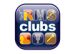 GOLF DU CHATEAU D'HUMIERES le 22-04-2017
Terrain : Château Humières - Simple - Tour n° 1HTeeNom et PrénomClubNat.IndexSérieRepère13:301BOCQUET OlivierCH. HUMIERE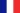 6.31ère Série MessieursBlanc13:301JALLON HervéCH. HUMIERE7.21ère Série MessieursBlanc13:301BRUEDER VirginieCH. HUMIERE8.91ère Série DamesBleu13:401BRIQUE JonathanCH. HUMIERE10.01ère Série MessieursBlanc13:401AUVINET EricCH. HUMIERE10.91ère Série MessieursBlanc13:401BONET PhilippeCH. HUMIERE11.11ère Série MessieursBlanc13:501GARNIER NicolasCH. HUMIERE11.21ère Série MessieursBlanc13:501CARBONNIER DidierCH. HUMIERE11.71ère Série MessieursBlanc13:501MEYER PascalCH. HUMIERE11.91ère Série MessieursBlanc14:001DAUMAS ChristianCH. HUMIERE12.31ère Série MessieursBlanc14:001GNAT DanielCH. HUMIERE14.01ère Série MessieursBlanc14:001BELLANGER VincentCH. HUMIERE14.31ère Série MessieursBlanc14:101BRUEDER OlivierCH. HUMIERE15.02ème Série MessieursJaune14:101ROLLET PatrickCH. HUMIERE16.12ème Série MessieursJaune14:101CIBOLDI FrancescoCH. HUMIERE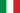 16.42ème Série MessieursJaune14:201PETIT JeremieCH. HUMIERE16.62ème Série MessieursJaune14:201PIRIOU Marie-FrançoiseCH. HUMIERE17.02ème Série DamesRouge14:201SALOME Salomé. F.CH. HUMIERE17.12ème Série DamesRouge14:301PORTELETTE RobertCH. HUMIERE17.42ème Série MessieursJaune14:301HURTEKANT JoëlCH. HUMIERE18.42ème Série MessieursJaune14:301KACZOR PascalCH. HUMIERE18.62ème Série MessieursJaune14:401AGUZZOLI SylvainCH. HUMIERE20.32ème Série MessieursJaune14:401GUELOU MichelCH. HUMIERE20.82ème Série MessieursJaune14:401PIRIOU FredrikCH. HUMIERE21.52ème Série MessieursJaune14:501PEETERS JacquesCH. HUMIERE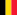 21.72ème Série MessieursJaune14:501SENSEVER AlainCH. HUMIERE24.22ème Série MessieursJaune14:501GERAULT LaurentCH. HUMIERE25.22ème Série MessieursJaune15:001MULLIE Jean-XavierCH. HUMIERE27.32ème Série MessieursJaune15:001COTELLE NicolasCH. HUMIERE27.72ème Série MessieursJaune15:001LOIRE PhilippeCH. HUMIERE28.12ème Série MessieursJaune15:101DUVAL BrunoCH. HUMIERE29.52ème Série MessieursJaune15:101VOTTE PhilippeCH. HUMIERE30.02ème Série MessieursJaune15:101MILLET ChristianeCH. HUMIERE31.22ème Série DamesRouge15:201LOIRE ArthusCH. HUMIERE33.02ème Série MessieursJaune15:201BOSCHETTI FabienCH. HUMIERE38.02ème Série MessieursJaune15:201MULLIE SylvieCH. HUMIERE47.02ème Série DamesRouge36 joueurs36 joueurs